Lesson 9: Compare Story ProblemsLet’s solve story problems and write equations.Warm-up: Number Talk: Addition and Subtraction ExpressionsFind the value of each expression mentally.9.1: Solve and Represent Story ProblemsHan has 5 lizards.
He has 3 snakes.
How many pets does he have?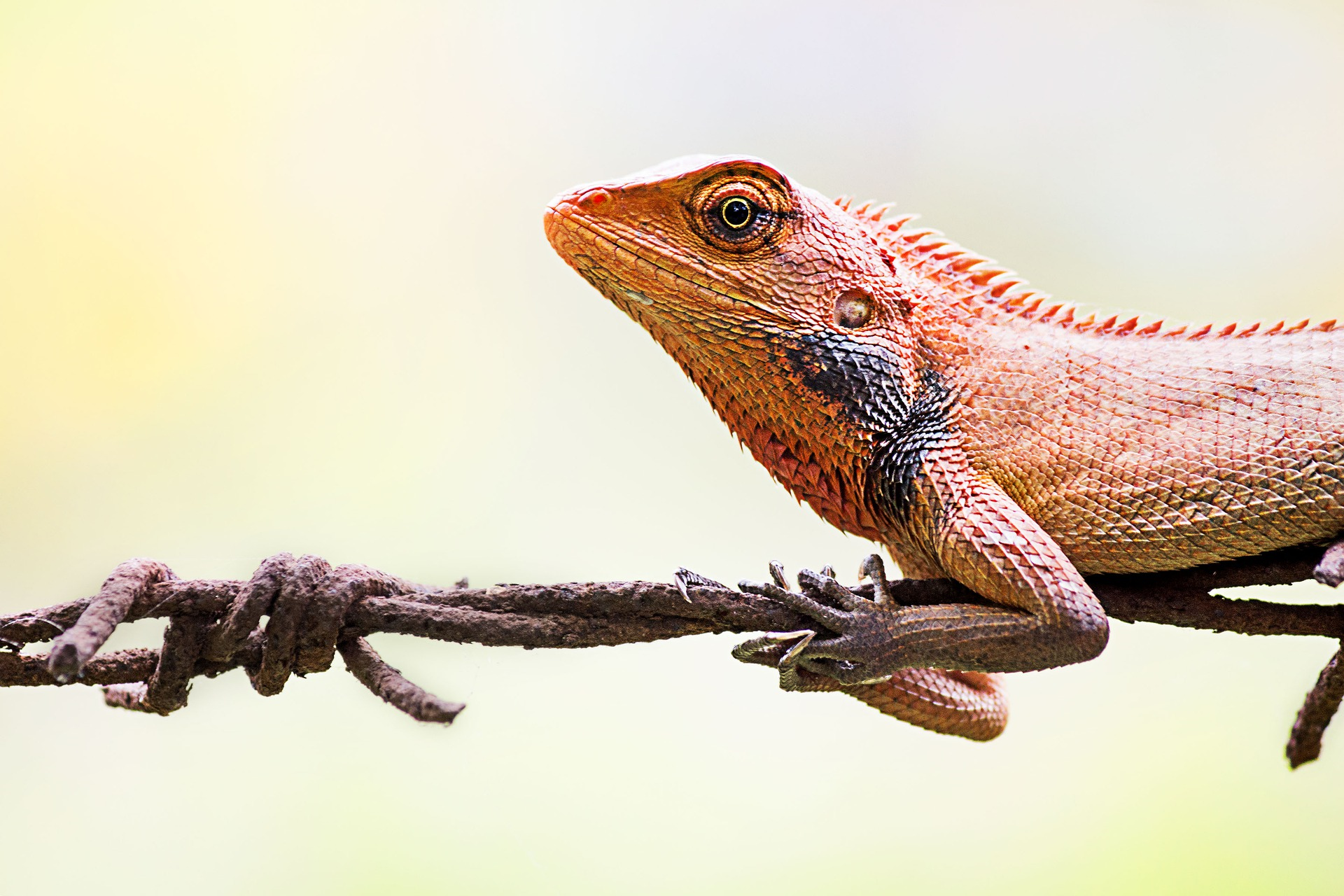 Show your thinking using drawings, numbers, or words.Equation: ____________________________Han has 8 pets.
5 of his pets are lizards.
The rest of his pets are snakes.
How many snakes does Han have?
Show your thinking using drawings, numbers, or words.Equation: ____________________________Han has an aquarium that can hold 8 pets.
He has lizards and snakes.
Show different ways Han could fill his aquarium.
Show your thinking using drawings, numbers, or words.Equation: ____________________________9.2: Gallery Walk: Compare the Story ProblemsAs you look at your classmates' work, think about the questions and be prepared to share your answers.What is the same about the story problems and representations?What is different about the story problems and representations?Explain how the equation matches the story problem.Section SummarySection SummaryIn this section, we solved story problems.We solved story problems where the total was unknown.Kiran has some fish in his fish tank.
He has 4 red fish and 5 blue fish.
How many fish does he have in all?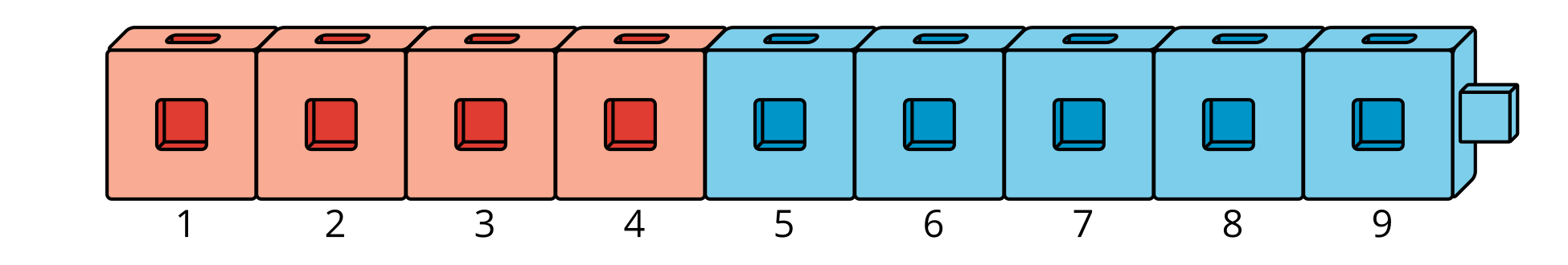 We solved story problems where both parts were unknown.Tyler is playing Shake and Spill.
He is playing with 10 counters.Show different combinations of red and yellow counters that Tyler could spill.We solved problems where the second part was unknown.6 counters are outside the cup.
Some of the counters are under the cup.
There are 10 counters total.
How many counters are under the cup?I can count on from 6 to 10.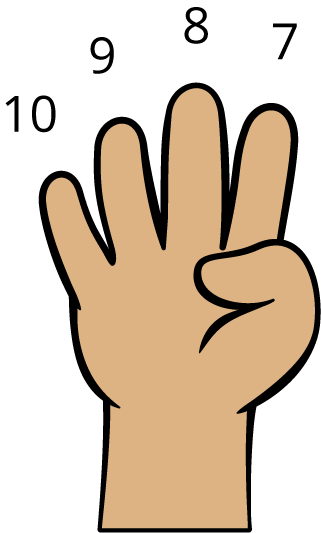 We learned that the total can come before or after the equal sign. is the same as We learned that numbers can be added in any order. is the same as 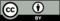 © CC BY 2021 Illustrative Mathematics®